ひなた武道館（旧宮崎県武道館）フロアマップ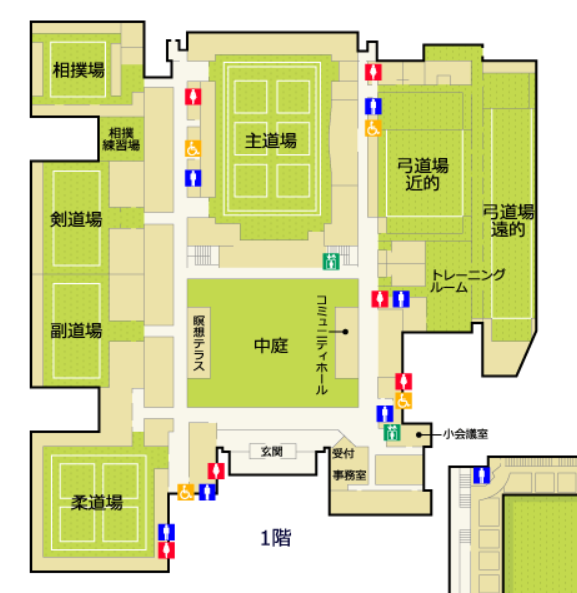 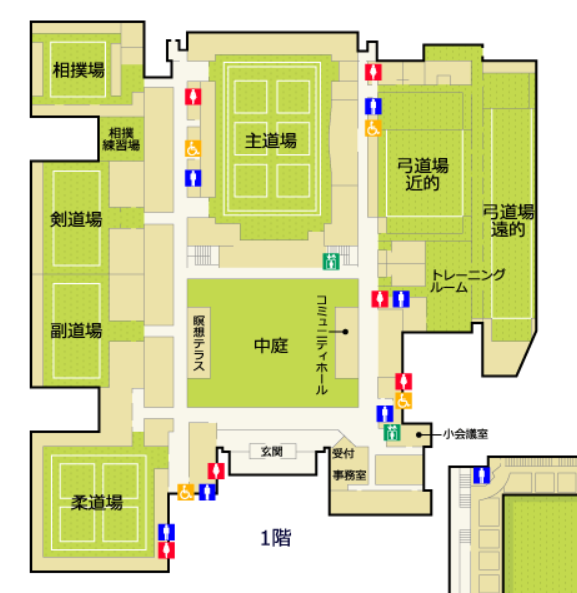 主道場では空手道の大会が行われます。副道場を「荷物置き場」として借りております。柔道場へ持ち込む荷物は必要最小限にして下さい。副道場で練習しても構いませんが、マットは敷いてありません。柔道場　会場図部旗等を貼るスペースはありません。